รายงานการประเมินตนเอง(Self Assessment Report : SAR)ตามเกณฑ์ AUN-QAหลักสูตร................................................... หลักสูตรปรับปรุง / หลักสูตรใหม่ พ.ศ. .............คณะ.....................................มหาวิทยาลัยราชภัฏยะลาประจำปีการศึกษา .........(ระหว่างวันที่ 1 กรกฎาคม ........ -วันที่ 30 มิถุนายน .........)....วัน เดือน ปี ที่รายงานคำนำหลักสูตร...................................ได้จัดทำรายงานการประเมินตนเอง (Self Assessment Report : SAR) ประจำปีการศึกษา .......  ซึ่งเป็นผลการดำเนินงานในระหว่างวันที่ 1 กรกฎาคม ......... - 30 มิถุนายน ........ โดยใช้หลักเกณฑ์ตามระบบการประเมินของ สป.อว. องค์ประกอบที่ 1 การกำกับให้เป็นไปตามมาตรฐาน และระบบ ASEAN University Network Quality Assurance (AUN-QA) เพื่อพัฒนาคุณภาพการดำเนินการตามมาตรฐานสากล มุ่งเน้นคุณภาพของกิจกรรมทางการศึกษาตามมิติ 3 มิติ คือ คุณภาพของปัจจัยนำเข้า คุณภาพของกระบวนการ และคุณภาพของผลผลิต โดยสาระสำคัญในรายงานฉบับนี้ คือ ประวัติความเป็นมา ผลการดำเนินงานของหลักสูตรตามข้อกำหนดต่าง ๆ และผลการวิเคราะห์จุดเด่นและจุดที่ควรพัฒนา		ผลของการประเมินตนเองในรายงานฉบับนี้ เป็นตัวชี้วัดความสำเร็จในภาพรวมของหลักสูตร ซึ่งหลักสูตรตระหนักในความสำคัญและพร้อมที่จะนำผลการประเมินมาเป็นแนวทางในการปรับปรุงและพัฒนาคุณภาพการจัดการศึกษาให้มีประสิทธิภาพและประสิทธิผลแก่นักศึกษา สังคม และชุมชนต่อไป(..............................................................)                       ประธานหลักสูตร                    วันที่ ......................................สารบัญ											หน้าบทสรุปผู้บริหาร	ส่วนที่ 1 ส่วนนำ	ข้อมูลพื้นฐานของมหาวิทยาลัย							......	ข้อมูลพื้นฐานของคณะ								......ข้อมูลพื้นฐานของหลักสูตร							......ส่วนที่ 2 ผลการประเมินตนเอง	องค์ประกอบที่ 1  การกำกับให้เป็นไปตามมาตรฐาน					......	องค์ประกอบที่ 2  การดำเนินงานตามเกณฑ์ AUN-QA ของหลักสูตร			......- Criteria 1 : Expected Learning Outcomes					......- Criteria 2  Programme Structure and Content				......- Criteria 3  Teaching and Learning Approach				......- Criteria 4  Student Assessment						......- Criteria 5  Academic Staff							......- Criteria 6  Student Support Service					......- Criteria 7  Facilities and Infrastructure					......- Criteria 8  Output and Outcomes						......ส่วนที่ 3 สรุปผลการประเมินตนเอง							......	ผลการประเมินตนเอง								......	การวิเคราะห์จุดแข็ง จุดที่ควรพัฒนา และแนวทางการพัฒนา				......ส่วนที่ 4 ภาคผนวก									......	(ถ้ามี) เช่น ข้อมูลพื้นฐาน Common data set					......บทสรุปผู้บริหารบรรยายข้อมูลทั่วไปเกี่ยวกับหลักสูตร (ประกอบด้วย ชื่อหลักสูตร จำนวนอาจารย์ผู้รับผิดชอบหลักสูตร คุณวุฒิและตำแหน่งทางวิชาการของอาจารย์ผู้รับผิดชอบหลักสูตร จำนวนนักศึกษาและผู้สำเร็จการศึกษา เป็นต้น) ....................................................................................................................................................................... .......................................................................................................................................................................................................................................................................................................................................................................... 	สรุปผลการดำเนินงานและผลการประเมินตนเอง (รายงานภาพรวมของการประเมินตนเองโดยสรุป เนื้อหาอาจหมายรวมถึงจุดแข็งโดยรวมของหลักสูตร และจุดที่หลักสูตรเห็นว่าเป็นจุดที่ควรพัฒนา (ตามแนวทาง AUN-QA) รวมถึงนำเสนอแผนการพัฒนาคุณภาพที่หลักสูตรพิจารณาว่าควรดำเนินการ) …………………………………….................................................................................................................................................... ..........................................................................................................................................................................................................................................................................................................................................................................	ตารางผลการประเมินตนเองตามเกณฑ์  AUN-QA ส่วนที่ 1ส่วนนำ1. ข้อมูลพื้นฐานของมหาวิทยาลัยเช่น วิสัยทัศน์, พันธกิจ, อัตลักษณ์, ค่านิยม, ปรัชญา, ปรัชญาการจัดการศึกษาของมหาวิทยาลัย	           ..................................................................................................................................................................................................................................................................................................................................2. ข้อมูลพื้นฐานของคณะ เช่น วิสัยทัศน์, พันธกิจ, ปรัชญาของคณะ, หลักสูตรทั้งหมดของคณะ, โครงสร้างคณะ, โครงการการบริหารของคณะ ..................................................................................................................................................................................................................................................................................................................................3. ข้อมูลพื้นฐานของหลักสูตรรหัสหลักสูตร............................... หลักสูตร.................................................................................. พ.ศ………ISCED : ....................................................3.1 ประวัติโดยย่อของหลักสูตร.................................................................................................................................................................................................................................................................................................................................. .................................................................................................................................................................3.2 วิสัยทัศน์.................................................................................................................................................................................................................................................................................................................................. .................................................................................................................................................................3.3 พันธกิจ.................................................................................................................................................................................................................................................................................................................................. .................................................................................................................................................................3.4 โครงสร้างหลักสูตร...................................................................................................................................................................................................................................................................................................................................................................................................................................................................................................3.5 อาจารย์ผู้รับผิดชอบหลักสูตร อาจารย์ผู้สอน อาจารย์ที่ปรึกษาวิทยานิพนธ์ ...................................................................................................................................................................................................................................................................................................................................................................................................................................................................................................3.6 บุคลากรสายสนับสนุน (ถ้ามี) ...................................................................................................................................................................................................................................................................................................................................................................................................................................................................................................3.7 นักศึกษา...................................................................................................................................................................................................................................................................................................................................................................................................................................................................................................3.8 ผู้สำเร็จการศึกษา...................................................................................................................................................................................................................................................................................................................................................................................................................................................................................................ส่วนที่ 2ผลการประเมินตนเององค์ประกอบที่ 1  การกำกับให้เป็นไปตามมาตรฐานตัวบ่งชี้ 1.1 การบริหารจัดการหลักสูตรตามเกณฑ์มาตรฐานหลักสูตรที่กำหนดโดย สป.อว.                 (เกณฑ์มาตรฐานหลักสูตร พ.ศ. 2565) สำหรับหลักสูตรปริญญาตรีผลการประเมินตนเอง สำหรับหลักสูตรระดับบัณฑิตศึกษาผลการประเมินตนเอง องค์ประกอบที่ 2  การดำเนินงานตามเกณฑ์ AUN-QA ของหลักสูตรCriteria 1 : Expected Learning Outcomesผลการประเมินตนเอง1.1 The programme to show that the expected learning outcomes are appropriately   formulated in accordance with an established learning taxonomy, are aligned to the vision and mission of the university, and are known to all stakeholders.หลักสูตร..................................ได้กำหนดผลการเรียนรู้ที่คาดหวังของหลักสูตร (PLOs) ที่สามารถวัดได้และสะท้อนความต้องการของกลุ่มผู้มีส่วนได้ส่วนเสียที่สำคัญของหลักสูตร ได้แก่ ............................................... โดยมี PLOs ดังนี้ 1) 						2)								3)							4)								เพิ่มเติมผลดำเนินงาน																			หลักสูตรกำหนด PLOs ที่เชื่อมโยงกับวิสัยทัศน์ พันธกิจ อัตลักษณ์ ปรัชญา ทั้งของมหาวิทยาลัย คณะ และหลักสูตร ซึ่งการกำหนด PLOs ของหลักสูตรได้กำหนดตามหลักการของอนุกรมวิธานการเรียนรู้ของ Bloom’s Taxonomy ดังแสดงความเชื่อมโยงไว้ตามตารางที่..........จะใช้ตารางนี้หรือไม่ก็ได้ตามเห็นควรตารางที่.......... ความเชื่อมโยงของผลการเรียนรู้ที่คาดหวังกับคุณลักษณ์บัณฑิตที่พึงประสงค์1.2 The programme to show that the expected learning outcomes for all courses 	are appropriately formulated and are aligned to the expected learning outcomes of the programme.	ผลการเรียนรู้ของหลักสูตรได้ถูกนำมาถ่ายทอดกระจายไปสู่รายวิชาต่าง ๆ ของหลักสูตร ในการจัดทำ CLOs ทุกรายวิชา  เพิ่มเติมผลดำเนินงานตามจริง อธิบายวิธีการ/ขั้นตอนการกระจายผลการเรียนรู้ระดับหลักสูตร ลงสู่ผลการเรียนรู้ระดับรายวิชา(CLOs)																																																											จะใช้ตารางนี้หรือไม่ก็ได้ตามเห็นควรตารางที่…….. การกระจายการเรียนรู้ที่คาดหวังของหลักสูตรลงสู่รายวิชา1.3 The programme to show that the expected learning outcomes consist of both generic outcomes (related to written and oral communication, 	problemsolving, information technology, teambuilding skills, etc) and 	subject specific outcomes (related to knowledge and skills of the study discipline).	ผลการเรียนรู้ที่คาดหวังของหลักสูตร ประกอบด้วย ผลการเรียนรู้ทั่วไป (Generic) และผลการเรียนรู้เฉพาะทางตามศาสตร์ของหลักสูตร (subject specific) ดังแสดงตามตารางต่อไปนี้จะใช้ตารางนี้หรือไม่ก็ได้ตามเห็นควรตารางที่....... แสดง Generic Learning Outcomes และ Subject Specific Learning Outcomes 	** ช่อง level learning ให้ระบุให้ถูกต้องระหว่าง Remembering (R) / Understanding (U) / Applying (A) / Analyzing (AN) / Evaluating (E) / Creating (C)  หรือ S ระดับใด หรือ A ระดับใด1.4 The programme to show that the requirements of the stakeholders, especially 	the external stakeholders, are gathered, and that these are reflected in the expected learning outcomes. 			เพิ่มเติมรายละเอียดของผลดำเนินงานตามจริง เช่น ผู้มีส่วนได้ส่วนเสียที่สำคัญกับหลักสูตรมีกี่กลุ่ม อะไรบ้าง กลุ่มไหนบ้างที่เป็นผู้มีส่วนได้ส่วนเสียภายนอก  วิธีการได้มาซึ่งความต้องการของผู้มีส่วนได้ส่วนเสียแต่ละกลุ่ม  ขั้นตอนการได้มาและวิเคราะห์/จัดกลุ่มความต้องการ  ฯลฯ 																														จะใช้ตารางนี้หรือไม่ก็ได้ตามเห็นควรตารางที่…….. คุณลักษณะบัณฑิตที่ต้องการของผู้มีส่วนได้ส่วนเสียที่สอดคล้องกับผลการเรียนรู้ที่คาดหวังของหลักสูตร1.5 The programme to show that the expected learning outcomes are achieved by 	the students by the time they graduate.	อธิบายว่าหลักสูตรกำหนดพฤติกรรม/ ข้อมูล หรืออะไร ที่เป็นตัวบ่งชี้ว่านักศึกษาบรรลุ PLOs ในแต่ละข้อ และมีวิธี/กระบวนการในการวัดการ บรรลุ PLOs  การวัดต้องวัดการบรรลุในช่วงเวลาที่ผู้เรียนอยู่ใน หลักสูตร เช่นปี 4 เมื่อสำเร็จการศึกษา หรือ หลักสูตรคิดว่า PLOs นี้เด็กจะบรรลุเมื่ออยู่ปี 3 จะ วัดตอนปี 3 ก็ได้ เพิ่มเติมรายละเอียดของผลดำเนินงานตามจริง																																			              ตารางที่…….. แสดงผลการเรียนรู้ที่คาดหวังที่บรรลุได้ของผู้เรียนเมื่อสำเร็จการศึกษาตารางที่ ….. สรุปผลการกระจายการเรียนรู้ที่คาดหวังของหลักสูตรลงสู่คุณลักษณะของนักศึกษาในแต่ละชั้นปีรายการหลักฐานAUN 1-1  AUN 1-2  AUN 1-3  Criteria 2 : Programme Structure and Contentผลการประเมินตนเอง2.1 The specifications of the programme and all its courses are shown to be  comprehensive, up-to-date, and made available and communicated to all stakeholders.															เพิ่มเติมผลการดำเนินงานตามจริง	ได้แก่ สื่อหรือเอกสารที่ใช้ในการเผยแพร่หลักสูตร เช่น มคอ.2 แผ่นพับ คู่มือนักศึกษา เว็บไซต์ ฯลฯ มีรายละเอียดเหมือนกันทุกสื่อและครบถามเกณฑ์, ข้อกำหนดของรายวิชามีครบถ้วนตามเกณฑ์, สื่อหรือเอกสารแต่ละประเภทที่เผยแพร่มีการสื่อสารไปยังผู้มีส่วนได้ส่วนเสียกลุ่มใดบ้าน สื่อสารด้วยวิธีใด ฯลฯ											2.2 The design of the curriculum is shown to be constructively aligned with 	achieving the expected learning outcomes. 																เพิ่มเติมผลการดำเนินงานตามจริง	 (วิธีการออกแบบหลักสูตรต้องมาจาก OBE และ BCD และต้อง constructive aligned และช่วยให้ PLOs บรรลุได้)																															2.3 The design of the curriculum is shown to include feedback from stakeholders,  especially external stakeholders.			เพิ่มเติมผลการดำเนินงานตามจริง	   (อธิบายการนำ Feedback ของ SHs มาใช้ในการออกแบบหลักสูตร : ผู้ให้ข้อมูลต้องเป็นผู้ที่เคยสัมผัสกับหลักสูตร เพื่อบอกได้ว่าหลักสูตรเราดีหรือไม่ดีอย่างไร เช่น ผู้ที่ใช้บัณฑิตของเรา และศิษย์เก่า เช่นให้ข้อมูลว่าเครื่องมือนี้ภาคอุตสาหกรรมไม่ใช้แล้ว ไปใช้เครื่องไหนแทน หลักสูตรนำข้อมูลมาใช้ในการวางแผนจัดซื้อครุภัณฑ์ และปรับการเรียนการสอนเป็นต้น)																
													2.4 The contribution made by each course in achieving the expected learning outcomes is shown to be clear.																เพิ่มเติมผลการดำเนินงานตามจริง	--> แต่ละรายวิชาช่วยผลักดันการบรรลุ PLO ตัวใดบ้าง แสดงรายละเอียดด้วยการบรรยาย หรือแสดงตารางความสัมพันธ์ก็ได้																														2.5 The curriculum to show that all its courses are logically structured, properly sequenced (progression from basic to intermediate to specialised  	courses), and are integrated. 																	เพิ่มเติมผลการดำเนินงานตามจริง	--> อาจใช้การบรรยาย หรือตารางเพื่อแสดงให้เห็นว่ารายวิชา basic, intermediate, advance ถูกกำหนดให้เด็กเรียนในชั้นปีใดบ้าง, รวมถึงแสดงรายวิชาบูรณาการ หมายถึงเป็นรายวิชาที่มีการใช้ความรู้ในรายวิชาอื่นหรือในศาสตร์อื่นมาใช้ร่วมในการเรียนรู้ของรายวิชานั้นด้วย																									ตารางที่....   แสดงการจัดลำดับรายวิชา2.6 The curriculum to have option(s) for students to pursue major and/or minor  specialisations.																	เพิ่มเติมผลการดำเนินงานตามจริง	--> หลักสูตรต้องมี Option ที่เปิดโอกาสให้ผู้เรียนได้เลือกเรียนเองได้ ซึ่งอาจเป็นการเลือกรายวิชา  เลือกอาจารย์ที่ปรึกษาวิทยานิพนธ์ หรือเลือกอื่น ๆ																																																					2.7 The programme to show that its curriculum is reviewed periodically following  an established procedure and that it remains up-to-date and relevant to industry.																	โปรดใส่ผลการดำเนินงาน	--> มีการประเมินและทบทวนโครงสร้างหลักสูตร และต้อง	บอกระยะเวลาที่ดำเนินการด้วย, บอกวิธีการที่ใช้ในการประเมินและทบทวนฯ , บอกรายละเอียดอื่น ๆ ที่เกี่ยวกับเกณฑ์ข้อนี้ 																								รายการหลักฐานAUN 2-1  AUN 2-2  AUN 2-3  AUN 2-4  Criteria 3 : Teaching and Learning Approachผลการประเมินตนเอง3.1 The educational philosophy is shown to be articulated and communicated to all  stakeholders. It is also shown to be reflected in the teaching and learning activities.																	เพิ่มเติมผลการดำเนินงานตามจริง	--> หลักสูตรสามารถเข้าไปดูปรัชญาการจัดการศึกษาของมหาวิทยาลัยได้ที่เว็บไซต์ของมหาวิทยาลัย, พร้อมอธิบายว่าหลักสูตรนำปรัชญาการจัดการศึกษาของมหาวิทยาลัยไปใช้ในการจัดการเรียนการสอน และกิจกรรมเสริมหลักสูตร อย่างไรบ้าง																	3.2 The teaching and learning activities are shown to allow students to participate  responsibly in the learning process.																	เพิ่มเติมผลการดำเนินงานตามจริง	--> การมีส่วนร่วมของผู้เรียนในกิจกรรมการเรียนการสอน เช่น ให้ผู้เรียนมีส่วนร่วมในการประเมินผลงานของเพื่อนร่วมชั้น, มีส่วนร่วมในการประเมินทักษะการทำงานเป็นทีมของเพื่อร่วมกลุ่ม, มีส่วนร่วมในการวางแผนทำโปรเจค ๆ หนึ่ง เป็นต้น  (ยกตัวอย่างรายวิชาและกิจกรรม)																																					3.3 The teaching and learning activities are shown to involve active learning by the  students.																เพิ่มเติมผลการดำเนินงานตามจริง	--> .มีรายวิชาใดบ้างที่มีการจัดการเรียนการสอนแบบ active learning --> ต้องดำเนินการทุกรายวิชา																			ตารางที่ .....  แสดงกิจกรรมการเรียนการสอนของแต่ละรายวิชา3.4 The teaching and learning activities are shown to promote learning, learning how to learn, and instilling in students a commitment for life-long learning e.g., commitment to critical inquiry, information-processing skills, and a willingness to experiment with new ideas and practices). 														เพิ่มเติมผลการดำเนินงานตามจริง	--> จงอธิบายว่ากิจการรมการเรียนการสอนของหลักสูตรส่งเสริมหรือผลักดันการเรียนรู้ของผู้เรียนได้อย่างไร , อาจารย์ผู้สอน/หลักสูตรต้องเรียนรู้ว่าผู้เรียนแต่ละคนจะสามารถเรียนรู้ได้ดีได้อย่างไรในแต่ละสภาวการณ์ , หลักสูตรต้องมีการกำหนดทักษะ life long learning (LLL) ว่ามีทักษะใดบ้างที่ต้องการพัฒนาในตัวผู้เรียนมาตั้งแต่ต้นปีการศึกษา และดำเนินการพัฒนาทักษะ  LLL ในปีการศึกษาที่ตรวจประเมินอย่างไรบ้าง																																					3.5 The teaching and learning activities are shown to inculcate in students, 	new ideas, creative thought, innovation, and an entrepreneurial mindset. 																	เพิ่มเติมผลการดำเนินงานตามจริง	 อธิบายการเรียนการสอนและกิจกรรมที่ใช้ในการจัดการ เรียนการสอน ที่ต้องปลูกฝังให้ นศ.มี new ideas, creative thought, innovation, and an entrepreneurial mindset ให้ครบทุกด้าน แต่ไม่จำเป็นต้องเป็นวิชาเดียวกัน หรือไม่จำเป็นต้องในทุกรายวิชาในหลักสูตร												3.6 The teaching and learning processes are shown to be continuously improved to ensure their relevance to the needs of industry and are aligned to the expected learning outcomes.																	เพิ่มเติมผลการดำเนินงานตามจริง	--> กระบวนการเรียนการสอนจะต้องถูกประเมินและทบทวนอย่างต่อเนื่อง สม่ำเสมอ โดยสามารถระบุได้ว่า ทบทวนเมื่อไหร่ ใครทำ และนำไปปรับปรุงการจัดการเรียนการสอน การทบทวนและการปรับปรุงการเรียนการสอนต้องสอดคล้องกับ CLOs  และตอบโจทย์ภาคการทำงาน--> ดำเนินการทุกรายวิชา																						รายการหลักฐานAUN 3-1  AUN 3-2  AUN 3-3  AUN 3-4 Criteria 4 : Student Assessmentผลการประเมินตนเอง4.1 A variety of assessment methods are shown to be used and are shown to be constructively aligned to achieving the expected learning outcomes and the teaching and learning objectives.																	เพิ่มเติมผลการดำเนินงานตามจริง	--> หลักสูตรมีการประเมินผู้เรียนด้วยวิธีใดบ้าง  และวิธีประเมินเหล่านั้นสามารถวัดการบรรลุ CLOs ของผู้เรียนที่แต่ละรายวิชากำหนดไว้ได้หรือไม่ , รวมถึงวิธีการประเมินเหล่านั้นต้องสอดคล้องกับวัตถุประสงค์การเรียนการสอนด้วย --> ดำเนินการทุกรายวิชา														4.2 The assessment and assessment-appeal policies are shown to be explicit, communicated to students, and applied consistently. 4.3 The assessment standards and procedures for student progression and degree completion, are shown to be explicit, communicated to students, and applied consistently. 																	เพิ่มเติมผลการดำเนินงานตามจริง	--> การประเมินผู้เรียนต้องมีมาตรฐานและกระบวนการปฏิบัติที่ชัดเจน เป็นลายลักษณ์อักษรพร้อมมีการเผยแพร่ให้ผู้เรียนทราบ (ระบุวิธีการเผยแพร่) และต้องใช้วิธีการประเมินนี้กับผู้เรียนทุกคนอย่างเท่าเทียม สม่ำเสมอ																			4.4 The assessments methods are shown to include rubrics, marking schemes, timelines, and regulations, and these are shown to ensure validity, reliability, and fairness in assessment.																	เพิ่มเติมผลการดำเนินงานตามจริง							หลักสูตรมีการประเมินผลโดยใช้ rubrics หรือ marking schemes  ต้องมีการกำหนดเวลาการประเมิน (timelines) ข้อกำหนด (regulations) ที่ชัดเจน และแจ้ง ให้ SH ที่เกี่ยวข้องทราบ เช่นในการเข้าห้องสอบ สามารถใช้เครื่องคิดเลขได้ และข้อกำหนดต่างๆ ที่นิสิตต้องปฏิบัติตาม  การวัดผลต้อง ถูกต้อง (validity), คงเส้นคงวา (reliability), และเป็นธรรม (fairness) กับทุก คน/กลุ่ม							4.5 The assessment methods are shown to measure the achievement of the expected learning outcomes of the programme and its courses. 																	เพิ่มเติมผลการดำเนินงานตามจริง							วิธีการประเมินเพื่อวัดผลสำเร็จของผลการเรียนรู้ที่คาดหวังของหลักสูตร (ทั้ง PLOs CLOs) ที่มีความชัดเจน																										4.6 Feedback of student assessment is shown to be provided in a timely manner.																	เพิ่มเติมผลการดำเนินงานตามจริง	--> จุดมุ่งหมายของเกณฑ์ต้องการให้หลักสูตรช่วยเหลือผู้เรียนให้สามารถวางแผนกับการเรียนของตัวเองได้ทัน ไม่สอบตกหรือ drop out ไป	--> บอกวิธีการป้อนกลับผลการประเมินให้ผู้เรียนทราบ ควรระบุช่วงเวลาที่ป้อนกลับผลการเรียนด้วย --> ดำเนินการทุกรายวิชา																										4.7 The student assessment and its processes are shown to be continuously reviewed and improved to ensure their relevance to the needs of industry and alignment to the expected learning outcomes.																	เพิ่มเติมผลการดำเนินงานตามจริง	--> การประเมินผู้เรียนและกระบวนการประเมิน จะต้องถูกทบทวนอย่างต่อเนื่องและนำไปปรับปรุง --> บอกวิธีการประเมินและทบทวน และช่วงเวลาที่ดำเนินการ																									รายการหลักฐานAUN 4-1  AUN 4-2  AUN 4-3 Criteria 5 : Academic Staffผลการประเมินตนเอง5.1 The programme to show that academic staff planning (including succession, promotion, re-deployment, termination, and retirement plans) is carried out to ensure that the quality and quantity of the academic staff fulfil the needs for education, research, and service.																	เพิ่มเติมผลการดำเนินงานตามจริง							การจัดทำแผนบริหารและพัฒนาบุคลากรสายวิชาการ แผนอัตรากำลัง และการดำเนินการให้เป็นไปตามแผน													5.2 The programme to show that staff workload is measured and monitored 	to improve the quality of education, re search, and service.																	เพิ่มเติมผลการดำเนินงานตามจริง	--> หลักสูตรมีการคำนวณค่า FTE หรือค่าภาระงานของอาจารย์ ซึ่งพิจารณาสูตรและวิธีการคำนวณได้ตามประกาศมหาวิทยาลัยที่งานมาตรฐานฯ จัดทำขึ้น																											ตารางที่….. จำนวนอาจารย์ต่อภาระงาน (FTE)5.3 The programme to show that the competences of the academic staff are determined, evaluated, and communicated. 																	เพิ่มเติมผลการดำเนินงานตามจริง -->					 - กำหนดสมรรถนะของบุคลากรอย่างน้อยต้องมีสมรรถนะครู สมรรถนะวิจัยและสมรรถนะ บริการวิชาการ 	- ประเมินสมรรถนะที่กำหนด และนำไปใช้ทำบางอย่างต่อ เช่น การขึ้นเงินเดือน การให้รางวัล เป็นต้น 		- สื่อสารให้ทราบว่าบุคลากรมีสมรรถนะอยู่ในระดับใด 							5.4 The programme to show that the duties allocated to the academic staff 	are appropriate to qualifications, experience, and aptitude.																	เพิ่มเติมผลการดำเนินงานตามจริง -->								การจัดสรรภาระงาน พิจารณาความเหมาะสมจากคุณสมบัติ ความรู้ความสามารถ ประสบการณ์ และความถนัด 										5.5 The programme to show that promotion of the academic staff is based on a  merit system which accounts for teaching, research, and service. 5.6 The programme to show that the rights and privileges, benefits, roles and relationships, and accountability of the academic staff, taking into account professional ethics and their academic freedom, are well defined and understood. 																	เพิ่มเติมผลการดำเนินงานตามจริง	-->  สิ่งที่ต้องแจ้งให้บุคลากรสายวิชาการทุกคนทราบ	 เรื่องที่เกี่ยวข้องกับ สิทธิ : สิ่งพื้นฐานที่ต้องได้รับ เช่น การลา สิทธิพิเศษ : เรื่องที่เฉพาะคนในคณะ/ภาควิชา/หลักสูตร ได้รับ												 บทบาทของอาจารย์ 											ความรับผิดชอบของอาจารย์ 										จรรยาบรรณของอาจารย์										5.7 The programme to show that the training and developmental needs of the academic staff are systematically identified, and that appropriate training and development activities are implemented to fulfil the identified needs. 																	เพิ่มเติมผลการดำเนินงานตามจริง	-->  ระบบในการพัฒนาอาจารย์		  มีการวิเคราะห์ need และกลั่นกรองให้ได้ need ของอาจารย์จริง ๆ ว่าอาจารย์ต้องการพัฒนา ปรับปรุงตนเองด้านไหน อย่างไร												เมื่อได้ need แล้วนำไปวางแผนพัฒนา และดำเนินกิจกรรมฝึกอบรมพัฒนา					สำหรับอ. ที่สอน/ดูแลที่ปรึกษาวิทยานิพนธ์ ในหลักสูตรบัณฑิต อาจมี training need ในเรื่องทำอย่างไรถึงจะเป็นอาจารย์ที่ปรึกษาที่ดี (effective supervisor) (ดู Addendum 5) 					5.8 The programme to show that performance management including reward and recognition is implemented to assess academic staff teaching and research quality.รายการหลักฐานAUN 5-1 AUN 5-2  AUN 5-3 AUN 5-4 Criteria 6 : Student Support Serviceผลการประเมินตนเอง6.1 The student intake policy, admission criteria, and admission procedures  	to the programme are shown to be clearly defined, communicated, 	published, and up-to-date. 																	เพิ่มเติมผลการดำเนินงานตามจริง	-->						นโยบายรับเข้า ต้องถูกกำหนด เช่น คุณสมบัติการรับเข้าเป็นอย่างไร ต้องสอบรายวิชาอะไรบ้าง มีขั้นตอนการรับเข้าอย่างอย่าง -ต้องมีการเผยแพร่ และสื่อสาร ข้อมูลการรับเข้า ไปยัง SHs ที่กำหนด โดยมี time line ที่ชัดเจน ว่าต้องทำอะไรเมื่อไหร่ -ข้อมูลที่เผยแพร่ต้องเป็นปัจจุบัน และข้อมูลตรงกันทุกแห่ง																ตารางที่...... จำนวนนักศึกษารับเข้า (คน) ของหลักสูตร (ณ วันที่ ............................)ตารางที่..... จำนวนนักศึกษาคงเหลือ (คน) ของหลักสูตร (ณ วันที่ ............................)6.2 Both short-term and long-term planning of academic and nonacademic 	support services are shown to be carried out to ensure sufficiency and quality of support services for teaching, research, and community service.																	เพิ่มเติมผลการดำเนินงานตามจริง	-->						หลักสูตร กำหนดแผนที่เกี่ยวข้องกับการให้บริการและสนับสนุน อาจารย์ และ นศ. ทั้ง academic and nonacademic support services เช่น แผนการจัดกิจกรรมพัฒนานักศึกษา แผนพัฒนานศ.ด้านภาษาอังกฤษ แผนพัฒนานักศึกษาด้านดิจิทัล แผนงบประมาณการเงิน ทั้งนี้ต้องไปส่งเสริมงานด้านการสอน การวิจัยและการ บริการวิชาการ short-term planning 1 ปี long-term planning  2-3 ปี หรือ 5 ปี																	6.3 An adequate system is shown to exist for student progress, academic performance, and workload monitoring. Student progress, academic performance, and workload are shown to be systematically recorded and monitored. Feedback to students and corrective actions are made where necessary.																	เพิ่มเติมผลการดำเนินงานตามจริง 	-->					 - ต้องมีระบบใน 3 เรื่อง 1. Student progress 2. Academic performance 3. Workload monitoring -ระบบ (ใครเป็นคนทำ/ดูแล/ติดตามผล ทำเมื่อไหร่ ได้ข้อมูลอะไร นำไปทำอะไรต่อ) 		         		         -ต้องมีการกำหนดให้ชัดเจนว่าทำอะไร วัดผลอะไร โดยต้องทำซ้ำได้ (repeatable) วัดผลได้(measurable) คาดการณ์ได้(predictable) 		         		         		         		         		         ตัวอย่าง Workload monitoring เช่น มีระบบในการทราบว่า นศ.ปี 2 มีเรียนกี่วิชา มี load งาน/รายงาน/การบ้าน ที่ต้องส่งเมื่อไหร่บ้าง อาจารย์อาจมีการลง time table กัน โดยจัดให้เด็ก ส่งงานในช่วงเวลาที่ต่างกัน เพื่อไม่ให้งานไม่กระจุกรวมกันที่ช่วงเวลาใดช่วงเวลาหนึ่ง 		         		         		         	 -Workload monitoring รวมถึงกิจกรรมเสริมหลักสูตรด้วย															         		         		         	 6.4 Co-curricular activities, student competition, and other student support services are shown to be available to improve 	learning experience and employability. 																	เพิ่มเติมผลการดำเนินงานตามจริง	-->					-กิจกรรมเสริมหลักสูตร กิจกรรมส่งเสริมนศ.เข้าแข่งขัน การบริการสนับสนุนช่วยเหลือผู้เรียน ด้านต่าง ๆ มีอะไรบ้าง 												- กิจกรรมเหล่านั้นเสริมประสบการณ์การเรียนรู้ ทั้งทางด้านความรู้ ทักษะและความสามารถในการทำงาน														6.5 The competences of the support staff rendering student services 	are shown to be identified for recruitment and deployment. These competences are shown to be evaluated to ensure their continued relevance to stakeholders needs. Roles and relationships are shown to be well-defined to ensure smooth delivery of the services.																	เพิ่มเติมผลการดำเนินงานตามจริง	-->					-กำหนดสมรรถนะของสายสนับสนุนที่ช่วยในข้อ 6.1-6.4							 -กำหนดสมรรถนะเพื่อใช้ในการรับสมัคร คัดเลือก แต่งตั้ง โยกย้าย 						-กำหนดวิธีการประเมิน และ ประเมินสมรรถนะของสายสนับสนุนว่าตอบสนองต่อความต้องการของผู้รับบริการ	 ตารางที่...... จำนวนและคุณวุฒิการศึกษาของเจ้าหน้าที่สนับสนุน (ณ วันที่ ............................)6.6 Student support services are shown to be subjected to evaluation, benchmarking, and enhancement.																	เพิ่มเติมผลการดำเนินงานตามจริง	-->							Student support services ต้องมีการประเมิน (ย้อนหลัง 5 ปี) ปรับปรุง และมีคู่เทียบ		รายการหลักฐานAUN 6-1  AUN 6-2 AUN 6-3  AUN 6-4  Criteria 7 : Facilities and Infrastructureผลการประเมินตนเอง7.1 The physical resources to deliver the curriculum, including equipment, material, and information technology, are shown to be sufficient. 																	เพิ่มเติมผลการดำเนินงานตามจริง	-->							สิ่งสนับสนุนการจัดการเรียนการสอนของหลักสูตร (วัสดุ อุปกรณ์ IT) เพียงพอ พร้อมใช้ ทันสมัย 7.2 The laboratories and equipment are shown to be up-to-date, readily available, and  effectively deployed. 																	เพิ่มเติมผลการดำเนินงานตามจริง	-->							- ห้องปฏิบัติการ วัสดุอุปกรณ์ในห้องปฏิบัติการ อะไรบ้าง							-เพียงพอ พร้อมใช้ ทันสมัย (up-to-date) หรือไม่ อย่างไร             				 7.3 A digital library is shown to be set-up, in keeping with progress in 	information            and communication technology. 																	เพิ่มเติมผลการดำเนินงานตามจริง	-->						-ห้องสมุดเน้น digital (เขียนได้ทั้งข้อมูลคณะและมหาวิทยาลัย) 					                                                                             -ต้องมีการเตรียมฐานข้อมูล E-book E-Journal เพื่อให้ผู้สอน นศ. สามารถเข้าถึงได้ 				-ความทันสมัยในเรื่องข้อมูลและการสื่อสาร เช่น ระบบการยืมคืน online					7.4 The information technology systems are shown to be set up to meet the needs of staff and students. 				เพิ่มเติมผลการดำเนินงานตามจริง	-->  ระบบ IT เพื่อสนับสนุนการทำงาน ของทั้ง อาจารย์ สายสนับสนุน และนศ. เช่น ระบบการลงทะเบียน ระบบสารสนเทศ ระบบการจองห้อง ระบบการกรอกภาระงาน ระบบการลา							                             	 7.5The university is shown to provide a highly accessible computer and network infrastructure that enables the campus community to fully exploit information technology for teaching, research, service, and administration.																	เพิ่มเติมผลการดำเนินงานตามจริง	-->  ระบบ IT ในส่วนของ Infrastructure โครงสร้างเครือข่ายพื้นฐานที่สนับสนุนการจัดการเรียน การสอน การวิจัย และการให้บริการต่าง ๆ เช่น wifi server						                                                                 	7.6 The environmental, health, and safety standards and access for 	people with special needs are shown to be defined and implemented. 																เพิ่มเติมผลการดำเนินงานตามจริง	-->							- มีมาตรฐานด้านความปลอดภัย/สิ่งแวดล้อม ต้องระบุได้ว่าใช้อะไร ฉบับไหน พ.ศ.ไหน เช่น มาตรฐานความปลอดภัยในห้องปฏิบัติการ มาตรฐานความปลอดภัยในอาคาร						 - การเข้าถึงได้ของผู้ที่มีความต้องการพิเศษ (ก็ต้องเป็นไปตามมาตรฐาน) 																		7.7 The university is shown to provide a physical, social, and psychological environment that is conducive for education, research, and personal well-being. 																	เพิ่มเติมผลการดำเนินงานตามจริง	-->  มหาวิทยาลัยมีสภาพแวดล้อมทางกายภาพ สังคมและจิตใจที่เอื้อต่อการเรียน การวิจัย และคุณภาพชีวิตส่วนบุคคล -การจัดสภาพแวดล้อมเพื่อให้เอื้อต่อ  จิตใจ กายภาพ สังคม										7.8 The competences of the support staff rendering services related 	to facilities are shown to be identified and evaluated to ensure 	that their skills remain relevant to stakeholder needs.															เพิ่มเติมผลการดำเนินงานตามจริง	--> สมรรถนะของสายสนับสนุนที่ช่วยในข้อ 7.1-7.7				- ต้องกำหนดสมรรถนะ	                                                                           	                     - ต้องมีการประเมินสมรรถนะ แม้ว่าเจ้าหน้าที่จะอยู่คณะ แต่หลักสูตรสามารถเสนอได้ว่าอะไรจะเป็นสมรรถะที่หลักสูตรต้องการให้มีในสายสนับสนุนในด้านนั้น ๆ                                                                .  7.9 The quality of the facilities (library, laboratory, IT, and student 	services) are shown to be subjected to evaluation and enhancement.														เพิ่มเติมผลการดำเนินงานตามจริง	-->  คุณภาพของสิ่งสนับสนุน ในข้อ 7.1-7.7 ต้องมีการประเมินและปรับปรุงตามความจำเป็น																	                                                                        	 รายการหลักฐานAUN 7-1 AUN 7-2 AUN 7-3 AUN 7-4 Criteria 8 : Output and Outcomesผลการประเมินตนเอง8.1 The pass rate, dropout rate, and average time to graduatei are shown to 	be established, monitored, and benchmarked for improvement. 														เพิ่มเติมผลการดำเนินงานตามจริง  --> ระบบการกำกับติดตาม และเทียบเคียงสมรรถนะ อัตราการจบการศึกษา อัตราการออกกลางคันและเวลาเฉลี่ยในการจบการศึกษา เพื่อใช้ในการปรับปรุง																ตารางที่..... อัตราการสำเร็จการศึกษา และอัตราการออกกลางคันของนักศึกษา แสดงข้อมูลย้อนหลัง 5 ปีการศึกษา8.2 Employability as well as self-employment, entrepreneurship, and 	advancement to further studies, are shown to be established, monitored, and benchmarked for improvement.														เพิ่มเติมผลการดำเนินงานตามจริง	  -->  ระบบการกำกับติดตาม และเทียบเคียงสมรรถนะ อัตราการได้งานทำ การเป็นผู้ประกอบการและการศึกษาต่อของผู้เรียน เพื่อใช้ในการปรับปรุง																	8.3 Research and creative work output and activities carried out by the academic staff and students, are shown to be established, monitored, and benchmarked for improvement. 														เพิ่มเติมผลการดำเนินงานตามจริง	  -->  ระบบการกำกับติดตาม และเทียบเคียงสมรรถนะในการทำงานวิจัยของผู้เรียนที่ สอดคล้องตรงตามความต้องการของผู้มีส่วนได้ส่วนเสียที่ดำเนินการโดยเจ้าหน้าที่วิชาการเพื่อปรับปรุง											            	  ตารางที่..... ประเภทและจำนวนผลงานวิจัยและงานสร้างสรรค์ของอาจารย์และนักศึกษาที่ได้รับการเผยแพร่ แสดงข้อมูลย้อนหลัง 5 ปีการศึกษา8.4 Data are provided to show directly the achievement of the programme outcomes, which are established and monitored.														เพิ่มเติมผลการดำเนินงานตามจริง	-->  ระบบกำกับติดตามข้อมูลเพื่อแสดงให้เห็นถึงความสำเร็จของหลักสูตรตามเป้าหมายที่มีการจัดตั้งและกำหนดขึ้น																					8.5 Satisfaction level of the various stakeholders are shown to be established, monitored, and benchmarked for improvement.														เพิ่มเติมผลการดำเนินงานตามจริง	-->  ระบบการกำกับติดตาม และเทียบเคียงสมรรถนะระดับความพึงพอใจของผู้มีส่วนได้ ส่วนเสียต่าง ๆ เพื่อใช้ในการปรับปรุง																				รายการหลักฐานAUN 8-1  AUN 8-2  AUN 8-3  AUN 8-4  ส่วนที่ 3ผลการประเมินตนเองและแผนพัฒนาหลักสูตร3.1 ผลการประเมินตนเองตารางที่ ......  ผลการประเมินตนเองของหลักสูตร....................................... ตามเกณฑ์คุณภาพ AUN-QA v.4 3.2 การวิเคราะห์จุดแข็ง จุดที่ควรพัฒนา และแนวทางการพัฒนาจุดแข็ง1) 									2) 									3) 									4) 									จุดที่ควรพัฒนา 1) 									2) 									3) 									4) 									แนวทางการพัฒนา1) 									2) 									3) 									4) 									เกณฑ์คะแนนคะแนนคะแนนคะแนนคะแนนคะแนนคะแนนเกณฑ์1234567Criteria 1 Expected Learning OutcomeCriteria 2 Programme Structure and ContentCriteria 3 Teaching and Learning ApproachCriteria 4 Student Assessment Criteria 5 Academic StaffCriteria 6 Student Support ServiceCriteria 7 Facilities and InfrastructureCriteria 8 Output and Outcomesคะแนนรวมเฉลี่ยตนเองข้อที่เกณฑ์การประเมินผลการดำเนินงานรายการหลักฐาน1จำนวนอาจารย์ผู้รับผิดชอบหลักสูตร(ไม่น้อยกว่า 5 คนและเป็นอาจารย์ผู้รับผิดชอบหลักสูตร เกินกว่า 1 หลักสูตรไม่ได้และประจำหลักสูตรตลอดระยะเวลาที่จัดการศึกษาตามหลักสูตรนั้น)1.1-1.11.1-1.22คุณสมบัติของอาจารย์ผู้รับผิดชอบหลักสูตร (มีคุณวุฒิปริญญาโทหรือเทียบเท่า หรือดำรงตำแหน่งทางวิชาการไม่ต่ำกว่าผู้ช่วยศาสตราจารย์ และ มีผลงานทางวิชาการ 1 รายการใน 5 ปี ย้อนหลัง)1.1-2.11.1-2.23คุณสมบัติของอาจารย์ประจำหลักสูตร (มีคุณวุฒิปริญญาโทหรือเทียบเท่า หรือดำรงตำแหน่งทางวิชาการไม่ต่ำกว่าผู้ช่วยศาสตราจารย์ และ มีผลงานทางวิชาการ 1 รายการใน 5 ปี ย้อนหลัง)1.1-3.11.1-3.24คุณสมบัติของอาจารย์ผู้สอน (ที่เป็นอาจารย์ประจำ มีคุณวุฒิปริญญาโทหรือเทียบเท่า หรือดำรงตำแหน่งทางวิชาการไม่ต่ำกว่าผู้ช่วยศาสตราจารย์ ในสาขาวิชานั้นหรือสาขาวิชาที่สัมพันธ์กันหรือสาขาวิชาของรายวิชาที่สอนรายละเอียด)1.1-4.15คุณสมบัติของ อาจารย์ผู้สอน ที่เป็นอาจารย์พิเศษ (ถ้ามี) 1.1-5.16การปรับปรุงหลักสูตรตามรอบระยะเวลาที่กำหนด ต้องไม่เกิน 5 ปี (จะต้องปรับปรุงให้เสร็จและอนุมัติ/ให้ความเห็นชอบโดยสภามหาวิทยาลัย/สถาบัน เพื่อให้หลักสูตรใช้งานในปีที่ 6) 1.1-6.1ผลดำเนินงาน (เกณฑ์ระดับปริญญาตรี 6 ข้อ)ผลการประเมินผ่านเกณฑ์………..….ข้อ          หลักสูตรได้มาตรฐาน  หลักสูตรไม่ได้มาตรฐานตนเองข้อที่เกณฑ์การประเมินผลการดำเนินงานรายการหลักฐาน1จำนวนอาจารย์ผู้รับผิดชอบหลักสูตร1.1-1.11.1-1.22คุณสมบัติของผู้รับผิดชอบหลักสูตร1.1-2.11.1-2.23คุณสมบัติของอาจารย์ประจำหลักสูตร1.1-3.11.1-3.24คุณสมบัติของอาจารย์ผู้สอน1.1-4.11.1-4.25คุณสมบัติของอาจารย์ที่ปรึกษาวิทยานิพนธ์หลักและอาจารย์ที่ปรึกษาการค้นคว้าอิสระ1.1-5.11.1-5.26คุณสมบัติของอาจารย์ที่ปรึกษาวิทยานิพนธ์ร่วม (ถ้ามี)1.1-6.11.1-6.27คุณสมบัติของอาจารย์ผู้สอบวิทยานิพนธ์1.1-7.11.1-7.28การตีพิมพ์เผยแพร่ผลงานของผู้สำเร็จการศึกษา1.1-8.11.1-8.29ภาระงานอาจารย์ที่ปรึกษาวิทยานิพนธ์และการค้นคว้าอิสระในระดับบัณฑิตศึกษา1.1-9.11.1-9.210การปรับปรุงหลักสูตรตามรอบระยะเวลาที่กำหนด1.1-10.11.1-10.2ผลดำเนินงาน (เกณฑ์ระดับปริญญาโท/เอก 10 ข้อ)ผลการประเมินผ่านเกณฑ์………..….ข้อ          หลักสูตรได้มาตรฐาน  หลักสูตรไม่ได้มาตรฐานเกณฑ์คะแนน (1-7)1.1 The programme to show that the expected learning outcomes are appropriately formulated in accordance with an established learning taxonomy, are aligned to the vision and mission of the university, and are known to all stakeholders.1.2 The programme to show that the expected learning outcomes for all courses are appropriately formulated and are aligned to the expected learning outcomes of the programme.1.3 The programme to show that the expected learning outcomes consist of both generic outcomes (related to written and oral communication, problemsolving, information technology, teambuilding skills, etc) and subject specific outcomes (related to knowledge and skills of the study discipline).1.4 The programme to show that the requirements of the stakeholders, especially the external stakeholders, are gathered, and that these are reflected in the expected learning outcomes.1.5 The programme to show that the expected learning outcomes are achieved by the students by the time they graduate.คะแนนเฉลี่ยPLOs -->123456789ของมหาวิทยาลัย- วิสัยทัศน์ พันธกิจ///- อัตลักษณ์///ของคณะ- วิสัยทัศน์ พันธกิจ- คุณลักษณะบัณฑิตที่กำหนดของหลักสูตร- วัตถุประสงค์ของหลักสูตร- ปรัชญาของหลักสูตรTQF 4 ด้าน- ด้านความรู้- ด้านทักษะ- ด้านจริยธรรม- ด้านลักษณะบุคคลคุณลักษณะที่ผู้มีส่วนได้ส่วนเสียต้องการ- ............................................................................- ............................................................................อื่น ๆ เพิ่มเติมตามผลการดำเนินงานจริงรหัสวิชาชื่อรายวิชาPLO1PLO2PLO3PLO4PLO5PLO6xxx…………………………………………………………//xxx…………………………………………………………//xxx…………………………………………………………xxx…………………………………………………………รายวิชาCLOPLO1PLO2PLO3PLO4PLO5PLO6รายวิชา 101CLO1…………………………./รายวิชา 101CLO2…………………………./รายวิชา 101CLO3…………………………./รายวิชา 101CLO4…………………………./รายวิชา 201CLO1…………………………./รายวิชา 201CLO2…………………………./รายวิชา 201CLO3…………………………./รายวิชา 201CLO4…………………………./รายวิชา 201CLO5…………………………./PLOsGeneric  LOsubject specific  LOLevelLearningPLO1 ……………………………………………………………………………………/PLO2 ……………………………………………………………………………………/PLO3 ……………………………………………………………………………………PLO4 ……………………………………………………………………………………PLO5 ……………………………………………………………………………………PLO6 ……………………………………………………………………………………ความต้องการที่สำคัญกลุ่ม SHsPLOsPLOsPLOsPLOsPLOsPLOsPLOsPLOsPLOsความต้องการที่สำคัญกลุ่ม SHs123456789………………………………………………………………………………………………………………………………………………………………………………ตัวอย่างสามารถใช้โปรแกรมการออกแบบได้ โดยเฉพาะโปรแกรม photoshop และ illustrator - ผู้ใช้บัณฑิต- ศิษย์เก่า- อาจารย์หลักสูตร/PLOsพฤติกรรม/ข้อมูล ที่เป็นตัวบ่งชี้ว่านักศึกษาบรรลุ PLOsวิธีการ/กระบวนการในการวัดการ บรรลุ PLOsPLO 1 อธิบาย......PLO 2PLO 3ชั้นปีPLOsPLOsPLOsPLOsPLOsPLOsชั้นปี1234561//2///34เกณฑ์คะแนน (1-7)2.1 The specifications of the programme and all its courses are shown to be  comprehensive, up-to-date, and made available and communicated to all stakeholders.2.2 The design of the curriculum is shown to be constructively aligned with achieving the expected learning outcomes.2.3 The design of the curriculum is shown to include feedback from stakeholders, especially external stakeholders.2.4 The contribution made by each course in achieving the expected learning outcomes is shown to be clear.2.5 The curriculum to show that all its courses are logically structured, properly sequenced (progression from basic to intermediate to specialised  courses), and are integrated.2.6 The curriculum to have option(s) for students to pursue major and/or minor specialisations.2.7 The programme to show that its curriculum is reviewed periodically following  an established procedure and that it remains up-to-date and relevant to industry.คะแนนเฉลี่ยรายวิชาCLOsPLOsชั้นปีที่เรียน101xxx1.2.3.1,31102xxx1.2.21เกณฑ์คะแนน (1-7)3.1 The educational philosophy is shown to be articulated and communicated to all  stakeholders. It is also shown to be reflected in the teaching and learning activities.3.2 The teaching and learning activities are shown to allow students to participate  responsibly in the learning process.3.3 The teaching and learning activities are shown to involve active learning by the students.3.4 The teaching and learning activities are shown to promote learning, learning how to learn, and instilling in students a commitment for life-long learning e.g., commitment to critical inquiry, information-processing skills, and a willingness to experiment with new ideas and practices).3.5 The teaching and learning activities are shown to inculcate in students, new ideas, creative thought, innovation, and an entrepreneurial mindset.3.6 The teaching and learning processes are shown to be continuously improved to  ensure their relevance to the needs of industry and are aligned to the  expected learning outcomes.คะแนนเฉลี่ยรายวิชากิจกรรมการเรียนการสอนเกณฑ์คะแนน (1-7)4.1 A variety of assessment methods are shown to be used and are shown to be constructively  aligned to achieving the expected learning outcomes and the teaching and learning objectives.4.2 The assessment and assessment-appeal policies are shown to be explicit, communicated to  students, and applied consistently.4.3 The assessment standards and procedures for student progression and degree completion, are  shown to be explicit, communicated to students, and applied consistently.4.4 The assessments methods are shown to include rubrics, marking schemes, timelines, and  regulations, and these are shown to ensure validity, reliability, and fairness in assessment.4.5 The assessment methods are shown to measure the achievement of the expected learning  outcomes of the programme and its courses.4.6 Feedback of student assessment is shown to be provided in a timely manner.4.7 The student assessment and its processes are shown to be continuously reviewed and improved to ensure their relevance to the needs of industry and alignment to the expected learning outcomes.คะแนนเฉลี่ยเกณฑ์คะแนน (1-7)5.1 The programme to show that academic staff planning (including succession, promotion, re-deployment, termination, and retirement plans) is carried out to ensure that the quality and quantity of the academic staff fulfil the needs for education, research, and service.5.2 The programme to show that staff workload is measured and monitored to improve the quality of education, re search, and service.5.3 The programme to show that the competences of the academic staff are determined, evaluated, and communicated.5.4 The programme to show that the duties allocated to the academic staff are appropriate to qualifications, experience, and aptitude.5.5 The programme to show that promotion of the academic staff is based on a  merit system which accounts for teaching, research, and service.5.6 The programme to show that the rights and privileges, benefits, roles and relationships, and accountability of the academic staff, taking into 	account professional ethics and their academic freedom, are well defined and understood.5.7 The programme to show that the training and developmental needs of the academic staff are systematically identified, and that appropriate training and development activities are implemented to fulfil the identified needs.5.8 The programme to show that performance management including reward and recognition is implemented to assess academic staff teaching and research quality.คะแนนเฉลี่ยประเภทอาจารย์MFHeadcountFTEร้อยละปริญญาเอกรองศาสตราจารย์xxxxxxxxxxผู้ช่วยศาสตราจารย์xxxxxxxxxxอาจารย์ประจำxxxxxxxxxxอาจารย์พิเศษxxxxxxxxxxรวมxxxxxxxxxxเกณฑ์คะแนน (1-7)6.1 The student intake policy, admission criteria, and admission procedures to the programme are shown to be clearly defined, communicated, published, and up-to-date.6.2 Both short-term and long-term planning of academic and nonacademic support services are shown to be carried out to ensure sufficiency and quality of support services for teaching, research, and community service.6.3 An adequate system is shown to exist for student progress, academic performance, and workload monitoring. Student progress, academic performance, and workload are shown to be systematically recorded and monitored. Feedback to students and corrective actions are made where necessary.6.4 Co-curricular activities, student competition, and other student support services are shown to be available to improve learning experience and employability.6.5 The competences of the support staff rendering student services are shown to be identified for recruitment and deployment. These competences are shown to be evaluated to ensure their continued relevance to stakeholders needs. Roles and relationships are shown to be well-defined to ensure smooth delivery of the services.6.6 Student support services are shown to be subjected to evaluation, benchmarking, and enhancement.คะแนนเฉลี่ยปีการศึกษาจำนวนผู้มาสมัครเข้าจำนวนแผนการรับจำนวนผู้มาลงทะเบียน2562xxxxxx2563xxxxxx2564xxxxxx2565xxxxxx2566xxxxxxปีการศึกษาชั้นปีที่ 1ชั้นปีที่ 2ชั้นปีที่ 3ชั้นปีที่ 4> 4ปีรวม2562xxxxxxxxxxxx2563xxxxxxxxxxxx2564xxxxxxxxxxxx2565xxxxxxxxxxxx2566xxxxxxxxxxxxเจ้าหน้าที่สนับสนุนระดับการศึกษาระดับการศึกษาระดับการศึกษาระดับการศึกษารวมเจ้าหน้าที่สนับสนุนมัธยมศึกษาปริญญาตรีปริญญาโทปริญญาเอกรวมเจ้าหน้าที่สนับสนุนด้านการรับสมัครนักศึกษาxxxxxxxxxxเจ้าหน้าที่สนับสนุนด้านการจัดการเรียนการสอนxxxxxxxxxxเจ้าหน้าที่สนับสนุนด้านการวิจัยxxxxxxxxxxเจ้าหน้าที่สนับสนุนด้านการบริการวิชาการxxxxxxxxxxเจ้าหน้าที่สนับสนุนด้านกิจกรรมเสริมหลักสูตรxxxxxxxxxxรวมxxxxxxxxxxเกณฑ์คะแนน (1-7)7.1 The physical resources to deliver the curriculum, including equipment, material, and information technology, are shown to be sufficient.7.2 The laboratories and equipment are shown to be up-to-date, readily available, and effectively deployed.7.3 A digital library is shown to be set-up, in keeping with progress in information and communication technology.7.4 The information technology systems are shown to be set up to meet the needs of staff and students.7.5 The university is shown to provide a highly accessible computer and network infrastructure that enables the campus community to fully exploit information technology for teaching, research, service, and administration.7.6 The environmental, health, and safety standards and access for people with special needs are shown to be defined and implemented.7.7 The university is shown to provide a physical, social, and psychological environment that is conducive for education, research, and personal well-being.7.8 The competences of the support staff rendering services related to facilities are shown to be identified and evaluated to ensure that their skills remain relevant to stakeholder needs.7.9 The quality of the facilities (library, laboratory, IT, and student 	services) are shown to be subjected to evaluation and enhancement.คะแนนเฉลี่ยเกณฑ์คะแนน (1-7)8.1 The pass rate, dropout rate, and average time to graduatei are shown to be established, monitored, and benchmarked for improvement.8.2 Employability as well as self-employment, entrepreneurship, and advancement to further studies, are shown to be established, monitored, and benchmarked for improvement.8.3 Research and creative work output and activities carried out by the academic staff and students, are shown to be established, monitored, and benchmarked for improvement.8.4 Data are provided to show directly the achievement of the programme outcomes, which are established and monitored.8.5 Satisfaction level of the various stakeholders are shown to be established, monitored, and benchmarked for improvement.คะแนนเฉลี่ยปีการศึกษาจำนวนแรกเข้า% ผู้สำเร็จการศึกษาในปีที่% ผู้สำเร็จการศึกษาในปีที่% ผู้สำเร็จการศึกษาในปีที่% การออกกลางคันในระหว่างศึกษาอยู่ปีที่% การออกกลางคันในระหว่างศึกษาอยู่ปีที่% การออกกลางคันในระหว่างศึกษาอยู่ปีที่% การออกกลางคันในระหว่างศึกษาอยู่ปีที่ปีการศึกษาจำนวนแรกเข้าปีที่ 3ปีที่ 4> ปีที่4ปีที่ 1ปีที่ 2ปีที่ 3ปีที่ 4และมากกว่า25622563256425652566ปีการศึกษาประเภทการเผยแพร่ประเภทการเผยแพร่ประเภทการเผยแพร่ประเภทการเผยแพร่รวมจำนวนผลงานที่เผยแพร่ ต่อจำนวนอาจารย์ปีการศึกษาภายในมหาวิทยาลัยระดับชาติระดับภูมิภาคระดับนานาชาติรวมจำนวนผลงานที่เผยแพร่ ต่อจำนวนอาจารย์25622563256425652566Criteria / RequirementsคะแนนคะแนนคะแนนคะแนนคะแนนคะแนนคะแนนCriteria / Requirements12345671Expected Learning Outcomes1.1The programme to show that the expected learning outcomes are appropriately formulated in accordance with an established learning taxonomy, are aligned to the vision and mission of the university, and are known to all stakeholders.1.2The programme to show that the expected learning outcomes for all courses are appropriately formulated and are aligned to the expected learning outcomes of the programme.1.3The programme to show that the expected learning outcomes consist of both generic outcomes (related to written and oral communication, problemsolving, information technology, teambuilding skills, etc) and subject specific outcomes (related to knowledge and skills of the study discipline).1.4The programme to show that the requirements of the stakeholders, especially the external stakeholders, are gathered, and that these are reflected in the expected learning outcomes.1.5The programme to show that the expected learning outcomes are achieved by the students by the time they graduate.Overall opinion2Programme Structure and Content2.1The specifications of the programme and all its courses are shown to be comprehensive, up-to-date, and made available and communicated to all stakeholders.2.2The design of the curriculum is shown to be constructively aligned with achieving the expected learning outcomes.2.3The design of the curriculum is shown to include feedback from stakeholders, especially external stakeholders.2.4The contribution made by each course in achieving the expected learning outcomes is shown to be clear.2.5The curriculum to show that all its courses are logically structured, properly sequenced (progression from basic to intermediate to specialised courses), and are integrated.2.6The curriculum to have option(s) for students to pursue major and/or minor specialisations.2.7The programme to show that its curriculum is reviewed periodically following an established procedure and that it remains up-to-date and relevant to industry.Overall opinion3Teaching and Learning Approach3.1The educational philosophy is shown to be articulated and communicated to all stakeholders. It is also shown to be reflected in the teaching and learning activities.3.2The teaching and learning activities are shown to allow students to participate responsibly in the learning process.3.3The teaching and learning activities are shown to involve active learning by the students.3.4The teaching and learning activities are shown to promote learning, learning how to learn, and instilling in students a commitment for life-long learning (e.g., commitment to critical inquiry, information-processing skills, and a willingness to experiment with new ideas and practices).3.5The teaching and learning activities are shown to inculcate in students, new ideas, creative thought, innovation, and an entrepreneurial mindset.3.6The teaching and learning processes are shown to be continuously improved to ensure their relevance to the needs of industry and are aligned to the expected learning outcomes.Overall opinion4Student Assessment Student Assessment4.1A variety of assessment methods are shown to be used and are shown to be constructively aligned to achieving the expected learning outcomes and the teaching and learning objectives.4.2The assessment and assessment-appeal policies are shown to be explicit, communicated to students, and applied consistently.4.3The assessment standards and procedures for student progression and degree completion, are shown to be explicit, communicated to students, and applied consistently.4.4The assessments methods are shown to include rubrics, marking schemes, timelines, and regulations, and these are shown to ensure validity, reliability, and fairness in assessment.4.5The assessment methods are shown to measure the achievement of the expected learning outcomes of the programme and its courses.4.6Feedback of student assessment is shown to be provided in a timely manner.4.7The student assessment and its processes are shown to be continuously reviewed and improved to ensure their relevance to the needs of industry and alignment to the expected learning outcomes.Overall opinion5Academic Staff5.1The programme to show that academic staff planning (including succession, promotion, re-deployment, termination, and retirement plans) is carried out to ensure that the quality and quantity of the academic staff fulfil the needs for education, research, and service.5.2The programme to show that staff workload is measured and monitored to improve the quality of education, research, and service.5.3The programme to show that the competences of the academic staff are determined, evaluated, and communicated.5.4The programme to show that the duties allocated to the academic staff are appropriate to qualifications, experience, and aptitude.5.5The programme to show that promotion of the academic staff is based on a merit system which accounts for teaching, research, and service.5.6The programme to show that the rights and privileges, benefits, roles and relationships, and accountability of the academic staff, taking into account professional ethics and their academic freedom, are well defined and understood.5.7The programme to show that the training and developmental needs of the academic staff are systematically identified, and that appropriate training and development activities are implemented to fulfil the identified needs.5.8The programme to show that performance management including reward and recognition is implemented to assess academic staff teaching and research quality.Overall opinion6Student Support Service6.1The student intake policy, admission criteria, and admission procedures to the programme are shown to be clearly defined, communicated, published, and up-to-date.6.2Both short-term and long-term planning of academic and non-academic support services are shown to be carried out to ensure sufficiency and quality of support services for teaching, research, and community service.6.3An adequate system is shown to exist for student progress, academic performance, and workload monitoring. Student progress, academic performance, and workload are shown to be systematically recorded and monitored. Feedback to students and corrective actions are made where necessary.6.4Co-curricular activities, student competition, and other student support services are shown to be available to improve learning experience and employability.6.5The competences of the support staff rendering student services are shown to be identified for recruitment and deployment.These competences are shown to be evaluated to ensure their continued relevance to stakeholders needs. Roles and relationships are shown to be well-defined to ensure smooth delivery of the services.6.6Student support services are shown to be subjected to evaluation, benchmarking, and enhancement.Overall opinion7Facilities and Infrastructure7.1The physical resources to deliver the curriculum, including equipment, material, and information technology, are shown to be sufficient.7.2The laboratories and equipment are shown to be up-to-date, readily available, and effectively deployed.7.3A digital library is shown to be set-up, in keeping with progress in information and communication technology.7.4The information technology systems are shown to be set up to meet the needs of staff and students.7.5The university is shown to provide a highly accessible computer and network infrastructure that enables the campus community to fully exploit information technology for teaching, research, service, and administration.7.6The environmental, health, and safety standards and access for people with special needs are shown to be defined and implemented.7.7The university is shown to provide a physical, social, and psychological environment that is conducive for education, research, and personal wellbeing.7.8The competences of the support staff rendering services related to facilities are shown to be identified and evaluated to ensure that their skills remain relevant to stakeholder needs.7.9The quality of the facilities (library, laboratory, IT, and student services) are shown to be subjected to evaluation and enhancement.Overall opinion8Output and Outcomes8.1The pass rate, dropout rate, and average time to graduate are shown to be established, monitored, and benchmarked for improvement.8.2Employability as well as self-employment, entrepreneurship, and advancement to further studies, are shown to be established, monitored, and benchmarked for improvement.8.3Research and creative work output and activities carried out by the academic staff and students, are shown to be established, monitored, and benchmarked for improvement.8.4Data are provided to show directly the achievement of the programme outcomes, which are established and monitored.8.5Satisfaction level of the various stakeholders are shown to be established, monitored, and benchmarked for improvement.Overall opinionคะแนนรวมเฉลี่ย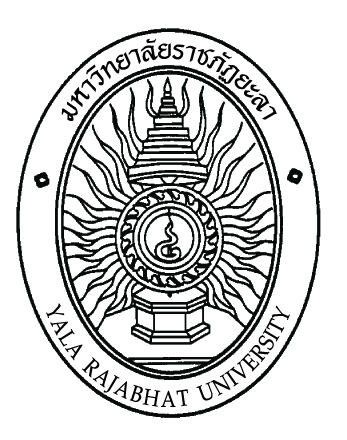 